РЕШЕНИЕ«29» июля 2013 г.                                                                               № 107/1407 г. ТулунО внесении изменений в решение Тулунской районной территориальной избирательной комиссии от 15 апреля 2013 года № 100/1200 В соответствии с пунктом 3.1 статьи 27 Федерального закона от 12.06.2002 г. № 67-ФЗ «Об основных гарантиях избирательных прав и права на участие в референдуме граждан Российской Федерации», Тулунская районная территориальная избирательная комиссия РЕШИЛА:1. Внести в пункт 1 решения Тулунской районной территориальной избирательной комиссии от 15 апреля 2013 года № 100/1200 следующее изменение: Приложение к решению Тулунской районной  территориальной избирательной комиссии от 15 апреля 2013 года № 100/1200  изложить в следующей редакции: (прилагается).2. Направить настоящее решение в Избирательную комиссию Иркутской области. 2. Опубликовать   настоящее решение на страничке Тулунской  районной ТИК официального интернет сайта администрации Тулунского муниципального района.
   Председатель комиссии	                                               Л.В. Беляевская   Секретарь комиссии                                                          Т.А. Шагаева Приложение к решению Тулунской районной территориальной избирательной комиссииот 29 июля 2013 г. № 107/1407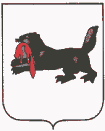 ИРКУТСКАЯ  ОБЛАСТЬТУЛУНСКАЯ РАЙОННАЯТЕРРИТОРИАЛЬНАЯ ИЗБИРАТЕЛЬНАЯ КОМИССИЯ                                     665268, Г. Тулун, ул. Ленина, 75, тел. /факс 2-24-04№ п/пНомеризбирательного участкаКоличество избирателейКоличество членов УИК11442504           521443272431444882741445503551446398461447106677144823948144914449145048451014511854111452154412145347551314545041414551324151456818516145789417145895171814593274191460833720146155452114626245221463249423146411949241465296425146638942614674235271468992728146923342914701075930147136553114722714321473560533147487073414753594351476157436147738053714784004381479160439148040654014815405411482375542148310227431484137444148516444514866035